Fanny Sanín: The Balance of ColorSeptember 21, 2016 – November 6, 2016   Acrylic No. 1, 2010, Acrylic on canvas 56 x 60 inches 	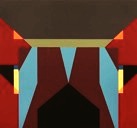  Acrylic No. 1, 2012, Acrylic on canvas 44 x 42 inches 					 	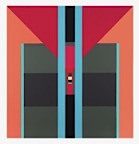  Acrylic No. 2, 2013, Acrylic on canvas 34 x 40 inches				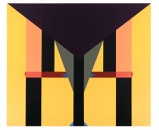    Acrylic No. 5, 2009, Acrylic on canvas 44 x 42 inches					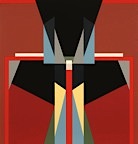 		 (In Office Space)  “Study for Painting No. 5(4), 2009, ”Size (framed): 19 3/4 x 18 ¾ inches	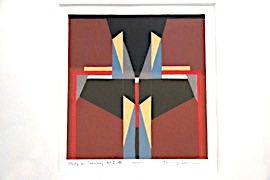    “Study for Painting No. 2(3), 2008”  Size (framed): 19 x 17 ¼ inches		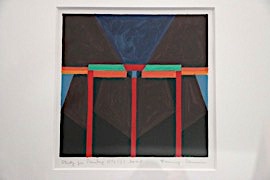   “Study for Painting No. 2(2), 2002” Size (framed): 22 x 18 inches		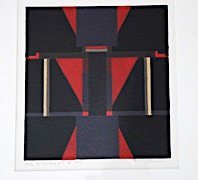 “Study for Painting No. 1(3), 2002”  Size (framed):18 3/4 x 22 3/4 inches		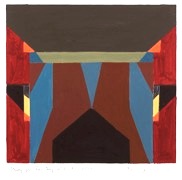  Composition No. 4, 1992 ,Acrylic on paper, 24.5 X 32 inches			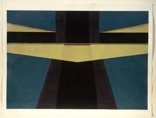 		   (In Office Space)